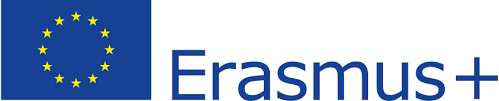 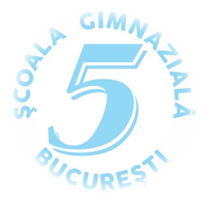 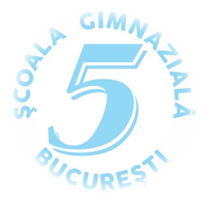 Proiect de parteneriat strategic în domeniul școlar în cadrulproiectului ERASMUS+cu titlul „Innovating by Doing Experiments About Leonardo Nr. Ref. 2018-1-IT02-KA229-048302_4Beneficiar: Școala Gimnazială Nr.5 BucureștiCastel Frentano, Italia, 8-15 decembrie 2018.REZULTATE SELECŢIE ELEVINr.crt.Numele candidatuluiPunctajRezultatACSINTE ELENA10ADMISAMAR GLORIA10ADMISDUMITRACHE IUSTINA10ADMISPOP DARIA10ADMIS